                              Что бы избежать трагедии      Вода является основой всего живого на  планете. Даже один час, проведённый у воды, даёт хороший заряд бодрости на целый день. Помимо обретения возможности принимать полноценные водные процедуры на открытых водоёмах в летний период, плавание приносит неоспоримую пользу. Оно укрепляет позвоночник, развивает дыхательную систему, параллельно помогая уменьшить тягу к курению и очистить лёгкие от вредных веществ, укрепляет сердечно – сосудистую систему и мышцы. Повышается общая выносливость организма, стимулируются  обменные процессы в организме, моделируется красивое тело. Приятные ассоциации, связанные с поддержкой равновесия тела на воде, благотворно сказываются на состоянии психики, способствуют формированию положительного эмоционального фона. Нервные окончания во время заплывов мягко массируются – происходит расслабление и успокоение. А после 30 минутного плавания в кровь поступает гормон удовольствия эндорфин.  Специалисты предупреждают, что в любой ситуации стоит помнить, что вода приносит не только  пользу, но и  непоправимый вред  для здоровья человека.                                                                                                                                                                                                                 Поэтому,  каждый человек должен знать и соблюдать правила безопасного поведения в общении с водой.  Основными причинами утопления являются:  несоблюдение  правил безопасного поведения на водах;  личная неосторожность и беспечность;  чрезмерная самоуверенность, состояние алкогольного опьянения, оставление детей  без присмотра. 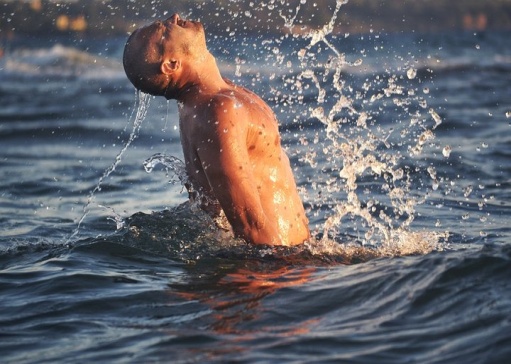 Специалисты предупреждают,   купание и алкоголь -  несовместимы.       В  алкогольном опьянении человек не может адекватно оценивать опасность, у него замедлены рефлексы.Одной из главных причин утоплений граждан является купание в необорудованных  и запрещенных для этого местах (в котлованах, карьерах, мелиоративных каналах), где на дне могут лежать  коряги, камни, арматура, стекло и т.д. Не стоит забывать  о водоворотах, которые часто встречаются на  реках и водоёмах.  На месте водоворота течение бывает сильное,  справиться с ним даже опытному пловцу   практически невозможно. На месте водоворота могут быть и глубокие ямы (от 5 до 10 метров), из которых выбраться  сложно, а порой и не возможно.   Следует знать, при неумении плавать и при стрессовой ситуации человек может захлебнуться водой моментально. Совершенно не обязательно погружение в воду всего тела, бывает достаточно погрузить в воду одно лицо  и человек погибает. Помните, бывает достаточно одного глотка воды, чтобы закрылись верхние дыхательные пути и человек захлебнулся моментально.  Смерть от недостатка кислорода в организме наступает через 2 – 3 минуты, при условии, что пострадавший был совершенно здоров.   Пик детской гибели приходится на период с 12 до 18 часов, когда возможность контроля со стороны родителей,  как за поведением ребенка, так и за состоянием его безопасности снижена. 	Необходимо помнить,  виноваты во всех трагедиях связанных с гибелью или травмой детей,   взрослые - те, кто не предвидит и не предусматривает возможной опасности. 	Следует  знать, в воде опасно  всякое баловство, опасно даже в шутку хватать и тащить человека  на глубину, силой удерживать под водой, подавать ложный сигнал о помощи.  	Специалисты предупреждают, вхождение и прыжки в воду в разгоряченном и возбужденном состоянии  приводят к несчастным случаям. В воду нужно заходить постепенно, привыкая  к ее температуре.  Длительное, вплоть до судорожного состояния, пребывание в воде  опасно для здоровья, особенно детского,  людей пожилого возраста  и  с заболеваниями сердечно – сосудистой системы. При длительном нахождении в прохладной воде возможны судороги мышц и как следствие  – несчастный случай, утопление человека.Одним из правил безопасности на воде является внимательное отношение к своим друзьям. Вся отдыхающая компания  должна заходить в воду вместе и вместе  выходить из неё, уделяя особое внимание детям.  Нужно внимательно следить за друзьями и близкими, что бы при необходимости оказать тонущему человеку незамедлительную помощь.  Правила безопасного поведения  у воды и на воде:  купаться можно только в безопасном месте, нельзя плавать, используя посторонние предметы: надувные матрасы, доски, надувные автомобильные камеры.                                Специалисты предупреждают: - не умеете плавать, не заходите в воду глубже, чем по пояс;- купаться следует не ранее чем через 1,5 – 2 часа после приёма пищи;- не купайтесь в одиночку и в тёмное время суток, в грозу и в штормовую погоду.                    Что делать, если попал в водоворот?Если течение сильное, справиться с ним на поверхности воды практически невозможно, специалисты рекомендуют поступить следующим образом.1. Задержать дыхание.2. Не сопротивляясь водовороту, дождаться  соприкосновения с дном.3. Резко оттолкнуться от дна в сторону от центра водоворота.4. Выплывать на поверхность и двигаться по течению в сторону берега.              ПОМНИТЕ,  вода - это  стихия, с которой всегда нужно быть на стороже, любая неосторожность, халатность, неумение  или незнание правил  может привести  к трагическим последствиям.  	Взрослые,  должны помнить, что в их руках находится здоровье и жизнь детей,  не стоит рисковать и оставлять их без присмотра, даже на несколько минут.